السيرة الذاتية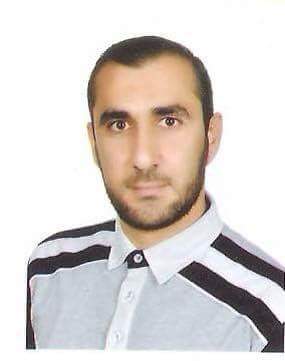 الاسم: منير مروان شهاب احمداللقب: الشهواني الموصليالتولد: نينوى- الموصل- 1986 الحالة الاجتماعية: اعزبالعنوان: العراق- الموصلالبريد الإلكتروني: moner8622@yahoo.com رقم الهاتف: 009647703866575التحصيل الدراسي: دكتوراه علوم إسلامية- تخصص الحديث النبوي الشريف.عضو مركز البصيرة للبحوث والتطوير الإعلامي.ناشط في مجال الدعوة والإرشاد والأعلام. العمل في مجال الدعوة والأعلام الإسلامي تنظيم العديد من الدورات والمحاضرات في مجال الدعوة والأعلام الإسلامي.التنبيه عن مخاطر الأعلام ووسائله من خلال المشاركة في الدورات والمحاضرات والأنشطة المتعددة التي يشاركه بها في مختلف المؤتمرات واللقاءات التي يشارك فيها.العمل على كتابة البحوث في الحديث النبوي الشريف لتطوير المهارات في مجال التخصص.